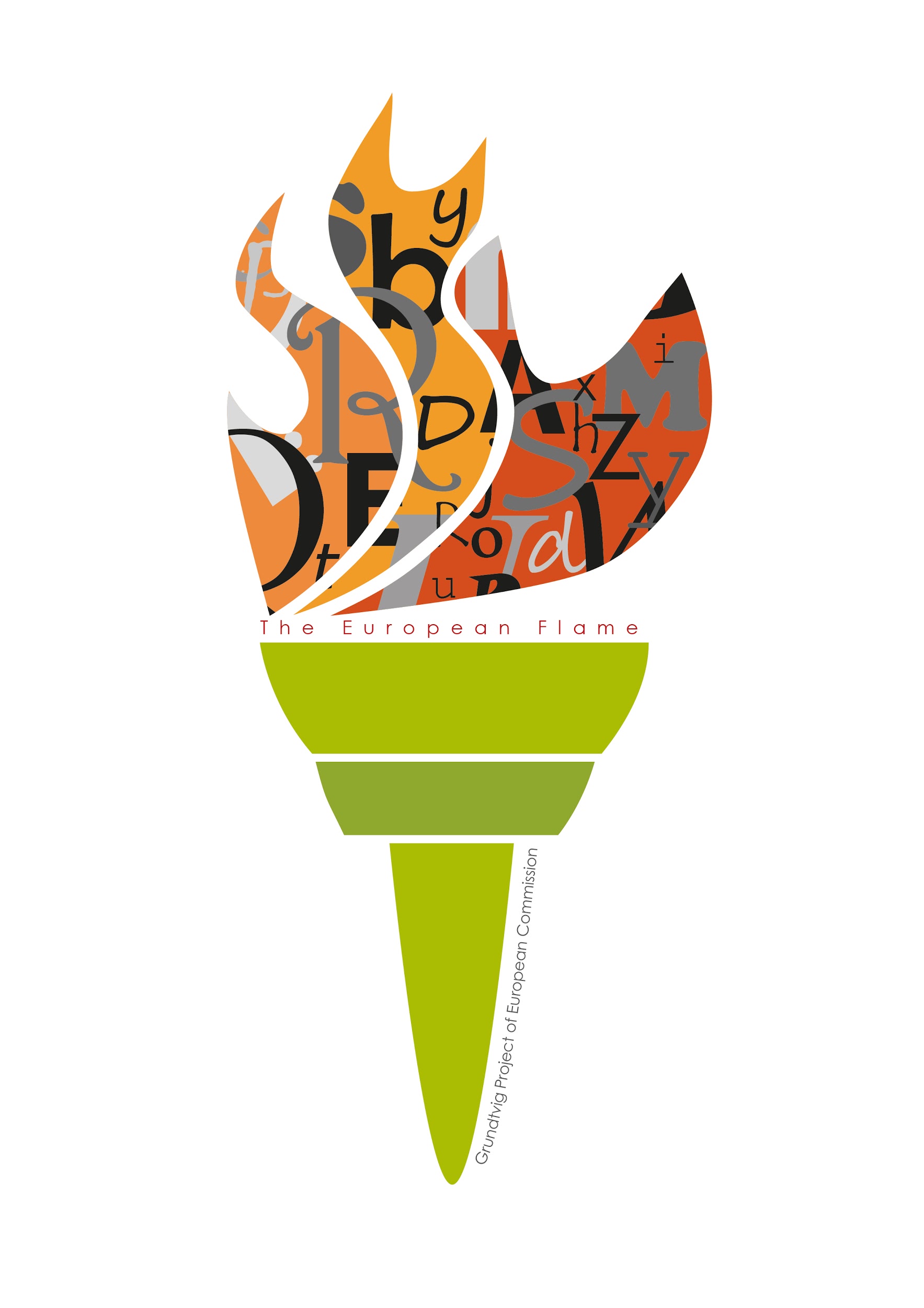 The European Flame: survey of labeled tools organized per languageClick on the name of the tool or activity to go to the corresponding google folder with more information.Tech tip: you will need to log into your google account to open the google folders.Tech tip 2: use ‘search’ and type your desired language to go to the language specific tools N°Tool/ActivityCountryLanguagesLevelPurpose FormatFeedbackInputDecisionCostsInteractionAnkiBelgiumLanguage independentAll levelsDiscover the meaning, consolidateDigital online, digital offlineYes, on exerciseNeededNeededFreeNot possibleMemriseBelgiumLanguage independentAll levelsAll levels of purposeDigital onlineYes, on exercisePossiblePossibleFree and paid versionPossibleFree puzzlemakerBelgiumLanguage independentAll levelsDiscover, integrate, consolidate Digital online, non-digitalNoNeededNot possibleFree versionPossibleWordleBelgiumLanguage independentAll levelsConsolidate Digital online and offlineNoNeededNeededFree versionPossibleBykiIcelandLanguage independentAll levelsMeet new wordsExercise new wordUse wordsDigital online and offlineYes, on exerciseand progress PossiblePossibleFree and paid versionPossibleTungumála-torgIcelandLanguage independentAll levelsMeet new wordsExercise new wordsUse wordsDigital onlineDigital offlineNon-digitalYes, on progressand exercisePossibleNot possibleFree versionNot possible Hand computerNLLanguage independentAll levelsExercise new wordsNon-digitalYes, on exerciseYes, on progress NeededNot possible Free version Not possibleStory CubesNLLanguage independentAll levelsuse wordsNon digital (‘cubes’)NoNeededPossiblePaid versionPossibleVoowl.plPolandLanguage independent/EnglishAll levelsMeet new wordsExercise new wordUse wordsCreate and upload own lists of selected languageDigital online/AndroidNoPossible PossibleFree versionNot possible Slowka-online.plPolandLanguage independentAll levelsMeet/choose new wordsMaster/usewords Digital onlineYes, on exerciseNeededNeededFree version Possibile iVocabulary 3PolandLanguage independentAll levelsMeet/choose new wordsIntegrate (new) wordsConsolidate wordsDigital onlineYes, on exerciseYes, on progressPossiblePossiblePaid versionNot possible 2DuolingoBelgiumMore than 10 languagesAll levelsAll levels of purposeDigital onlineYes, on exercise and on progressNot possibleNot possibleFreePossibleLingro.comIcelandMore than 10 languagesAll levelsMeet new wordsExercise new wordsDigital onlineNoNot possible PossibleFree versionpossible2550languagesSwedenMore than 10 languagesBeginnerIntermediateAdvancedMeet new wordsExercise new wordsDigital offlineNoNot possibleNeededFree and paid versionNot possible33Funeasylearn.comPolandMore than 10 languagesAll levelsAll levels of purposeDigital onlineDigital offlineNoNot possibleNot possibleFree versionNot possible37Fiszki.plPolandMore than 10 languagesAll levels Meet/ choose new wordsDiscover the meaning/ formNon digital Digital online Yes, on progressNon possiblePossiblePaid version only Not possible 10LyricsTrainingBelgiumLess than 10 languagesAll levelsAll levels of purposeDigital onlineYes, on exerciseNot possiblePossibleFree versionNot possible16MindsnacksIcelandLess than 10 languagesAll levelsMeet new wordsExercise new wordsUse wordsDigital offlineYes, on progressNot possible PossibleFree and paid versionPossible34Brainscape.comPolandEnglish, French, Spanish, Chinese,Latin,German (verbs only),Italian (verbs only), Portuguese (verbs only)BeginnerlntermediateMeet new words, discover the meaning, consolidateDigital onlineYes, on exercisePossibleNot possibleFree and paid versionPossible14Lexipedia.comIcelandEnglishGermanFrenchDutchItalianSpanishAll levelsMeet new wordsDigital onlineYes, on exerciseand progress NeededNeeded Free versionNot possible38Learninvisible.comPoland English,Spanish,German,French,Italian,FinnishBeginnerMeet/choose new wordsDiscover the meaning/ formDigital online/Apples onlyYes, on exerciseNot possibleFree and paid versionNot possible27DigLinAustriaGerman, Dutch, Finnish, EnglishBeginnerMeet new wordsDiscover the meaning / formDigital onlineYes, on exerciseNot possiblePossibleFree versionNot possible32Speeq.plPoland English, German, Spanish, PolishAll levelsAll levels of purposeDigital online (Apps)Yes, on progressPossiblePossiblePaid versionNot possible35Wkarteczkach.plPolandEnglish, German, French, SpanishAll levelsMeet/choose new wordsMaster/usewords Non digitalNon Not possibleNeededPaide versionNot possible36Fiszkiplus.plPolandEnglish, German, French, SpanishAll levelsMeet/choose new wordsMaster/useWordsDiscover the meaning/ formDigital online non digital Yes, on progress Possible PossiblePaid  versiononlyNot possible 3Elke dag…BelgiumFrenchItalianSpanishBeginnerMeet new words, discover the meaningDigital offlineYes, on exercise and on progressNot possiblePossibleFree and paid versionNot possible22TabooNLEnglishGermanDutchAdvancedUse wordsNon-digitalNoNot possiblePossiblePaid version onlyNeeded 4English ClubBelgiumEnglishIntermediateadvancedAll levels of purposeDigital online, digital offlineYes, on exerciseNot possiblePossibleFree and paid versionPossible 5Learn EnglishBelgiumEnglishAdvancedAll levels of purposeDigital online and offlineYes, on exerciseNot possible PossibleFree Possible 6Learning English for adult learnersBelgiumEnglishBeginnerintermediateAll levels of purposeDigital offlineNoNot possiblePossibleFree Not possible17PowerVocab Word GameIcelandEnglishAll levelsMeet new wordsExercise new wordsUse wordsDigital offlineYes, on progressNot possiblePossibleFree and paid versionPossible 19Vocabulary.co.ilIcelandEnglishBeginnerIntermediateMeet new wordsExercise new wordsUse wordsDigital onlineYes, on progressand exerciseNot possiblePossibleFree versionand paid versionPossible26BitsboardSwedenEnglishBeginnerIntermediateMeet new wordsExercise new wordsDigital offlineYes, on exercisePossibleNeededFree and paid versionPossible28Vocabulary.comAustriaEnglishAll levels Meet new wordsDiscover the meaning / formIntegrate (new) wordsConsolidate wordsMaster/use wordsDigital onlineYes, on exerciseYes, on progressPossiblePossibleFree versionPossible30Vocabulary.comPolandEnglishAdvancedAll levels of purposeDigital onlineYes, on exerciseYes, on progressPossiblePossibleFree (computer) Paid (mobile)Possible20NT2 NieuwslezerNLDutchAll levelsMeet new wordsExercise new wordsDigital online Yes, on progressand exercise Not possiblePossiblePaid version only Not possible23WrtsNLDutchBeginnerIntermediateAdvancedExercise new wordsDigital onlineYes, on exerciseNeededNot possibleFree versionPossible 8Spanish ChallengeBelgiumSpanishAll levelsDiscover, integrate, consolidate Digital onlineYes, on exercise and on progressNot possiblePossibleFree and paid versionNeeded 11MatdidBelgiumItalianAll levelsAll levels of purposeDigital onlineYes, on exerciseNot possibleNeededFree versionNot possible